ΕΡΩΤΗΣΗ 91ΑΠΑΝΤΗΣΗ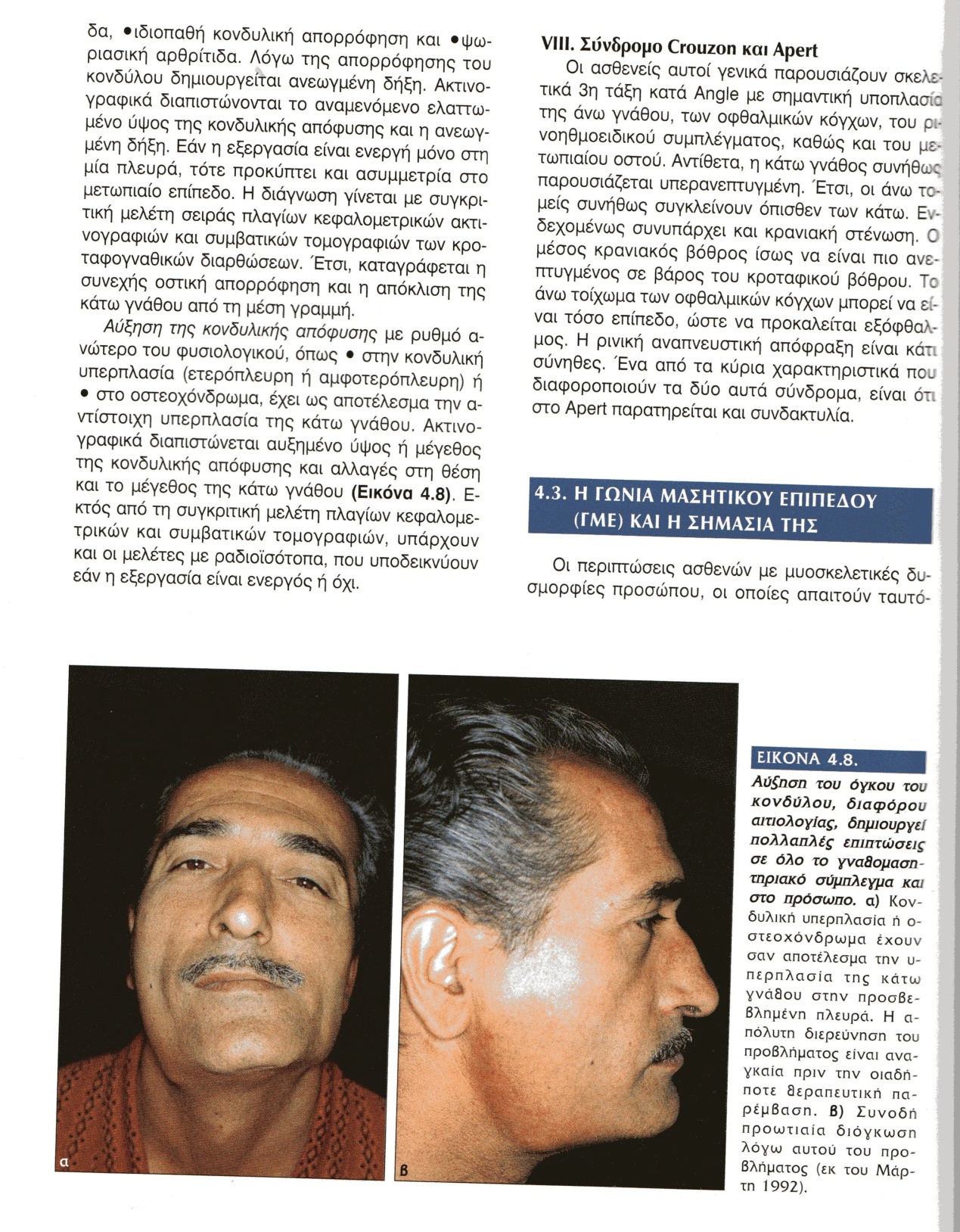 ΕΡΩΤΗΣΗ 92ΑΠΑΝΤΗΣΗΕΠΕΜΒΑΣΕΙΣ ΟΡΘΟΓΝΑΘΙΚΗΣ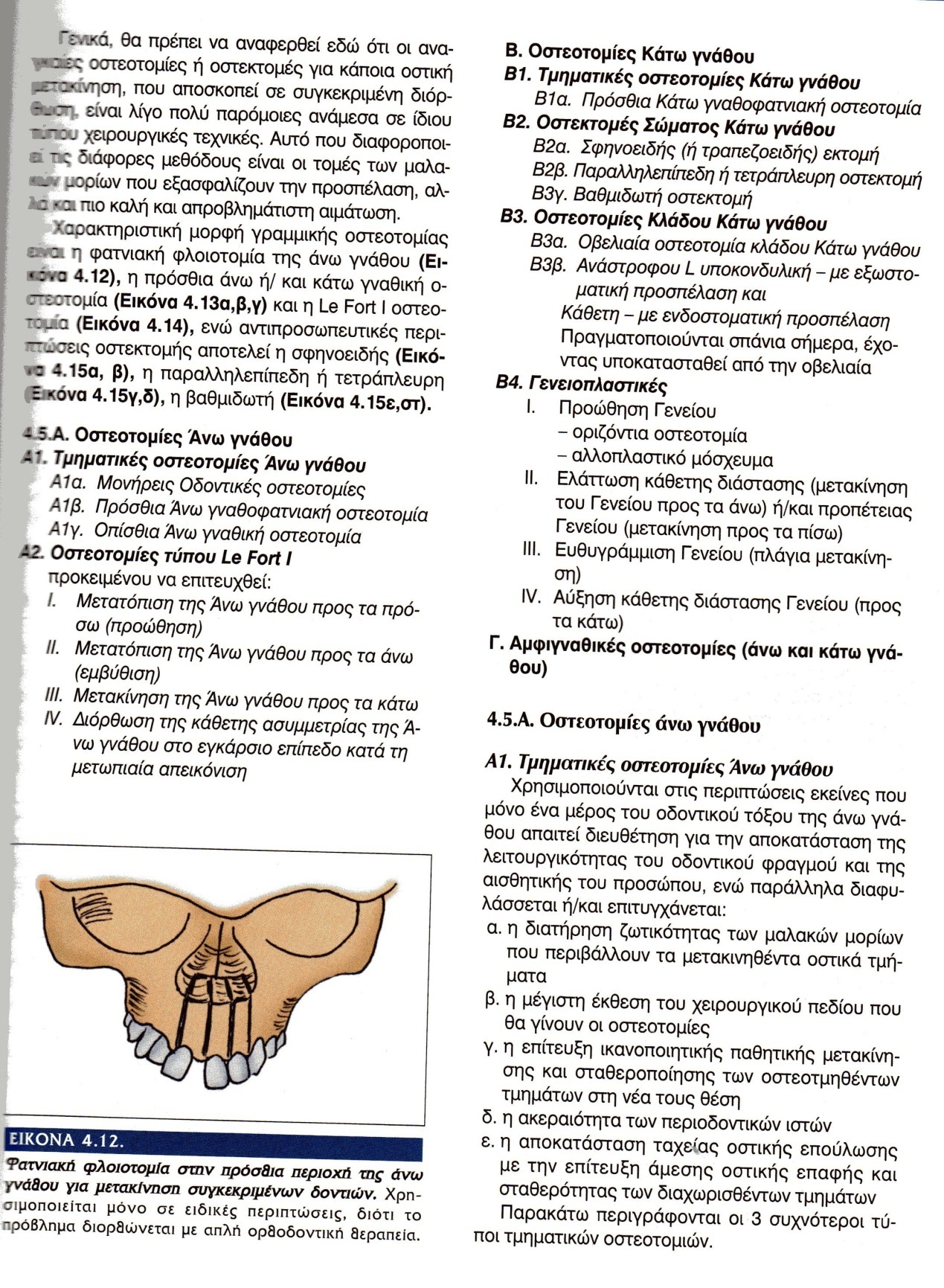 ΕΡΩΤΗΣΗ 93ΑΠΑΝΤΗΣΗ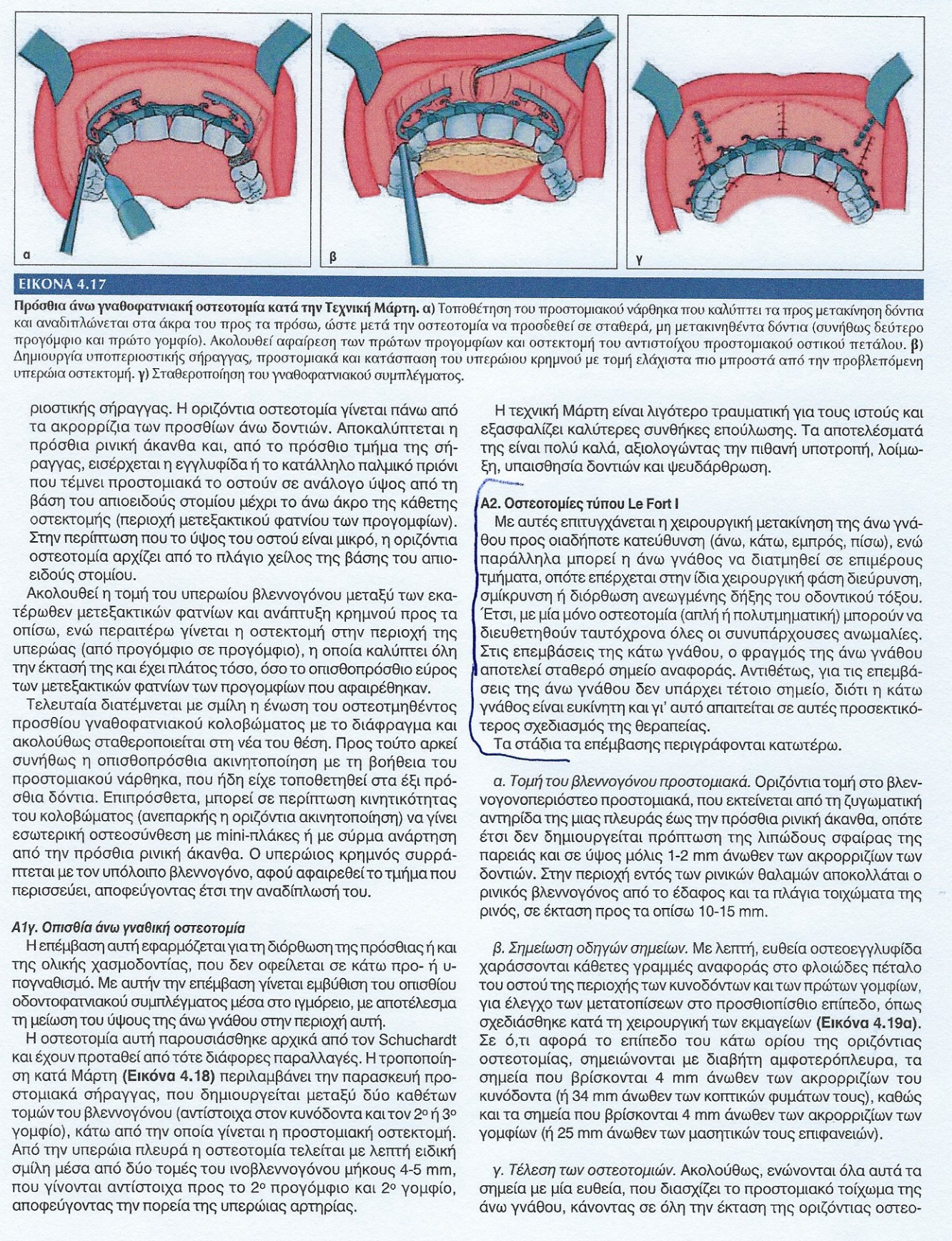 ΕΡΩΤΗΣΗ 94ΑΠΑΝΤΗΣΗ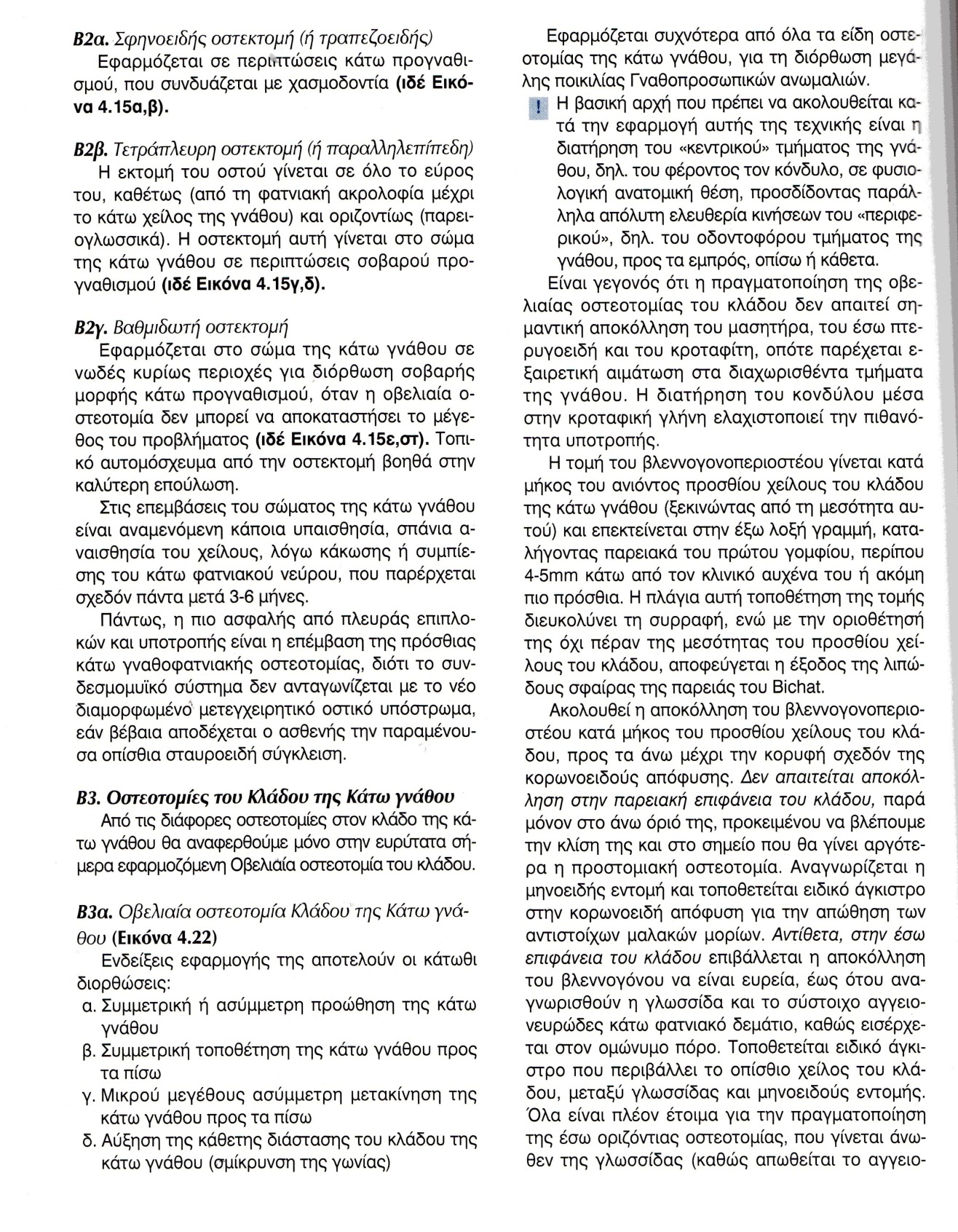 ΕΡΩΤΗΣΗ 95ΑΠΑΝΤΗΣΗ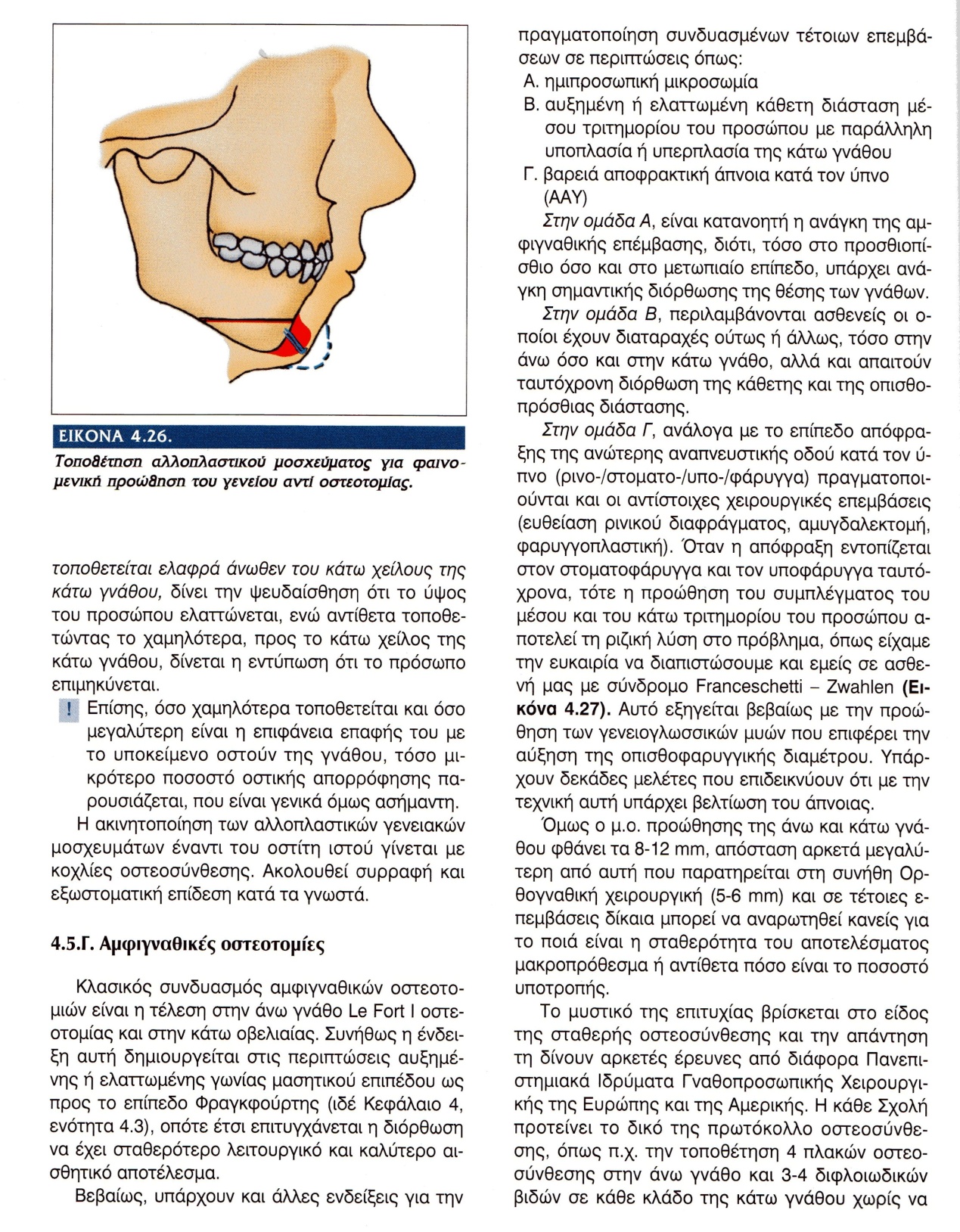 ΕΡΩΤΗΣΗ 96ΑΠΑΝΤΗΣΗ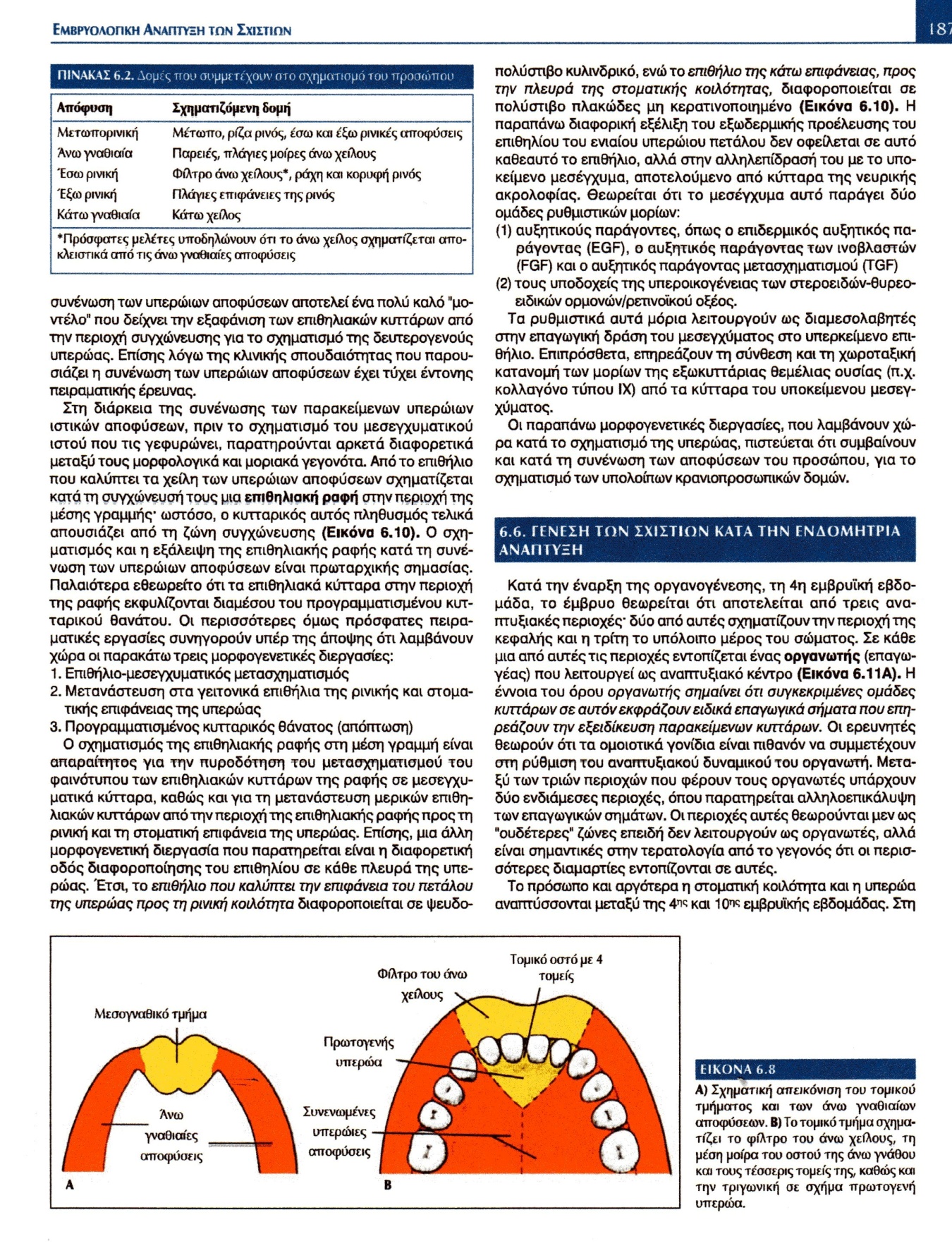 ΕΡΩΤΗΣΗ 97ΑΠΑΝΤΗΣΗ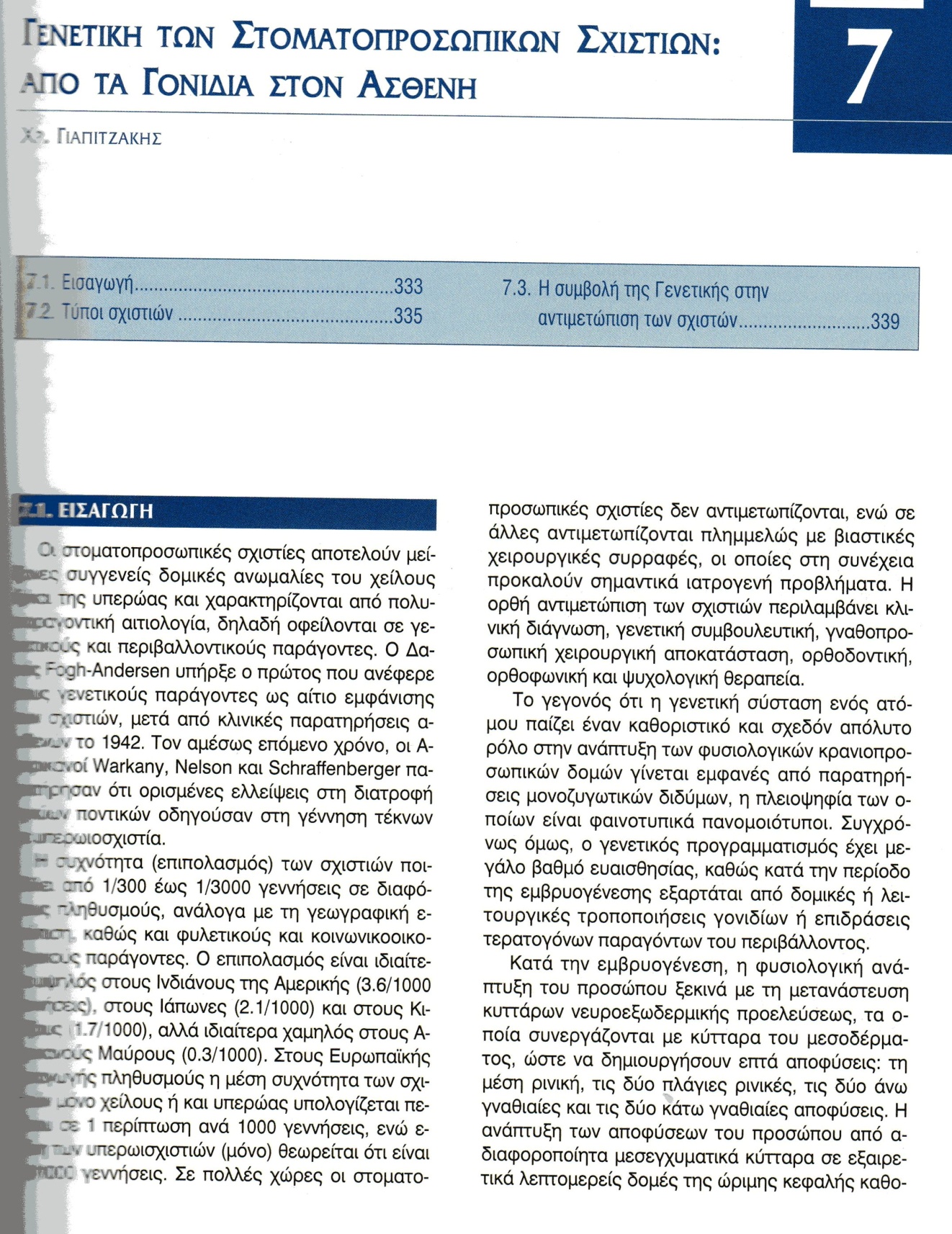 ΕΡΩΤΗΣΗ 98ΑΠΑΝΤΗΣΗ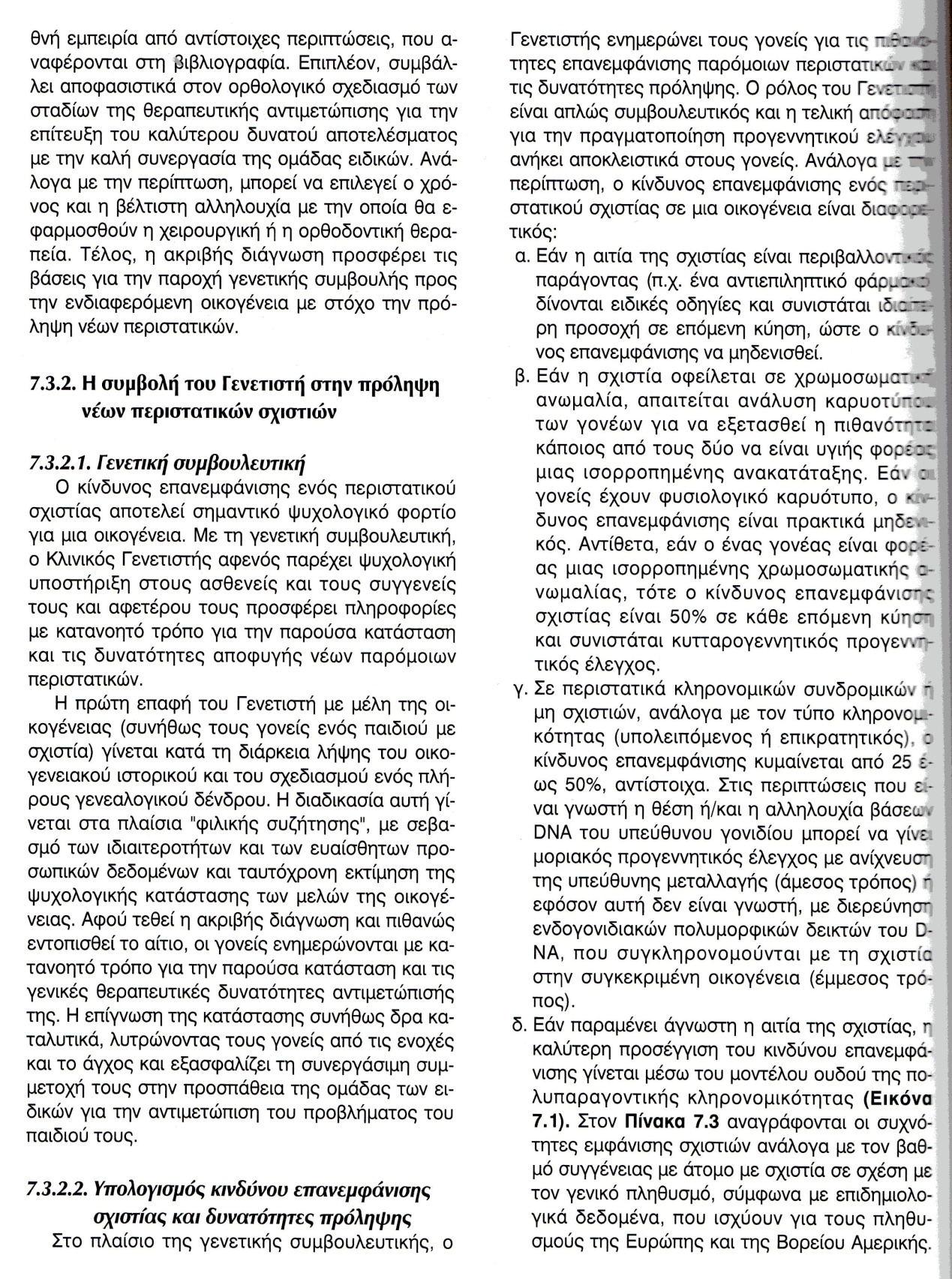 ΕΡΩΤΗΣΗ 99ΑΠΑΝΤΗΣΗ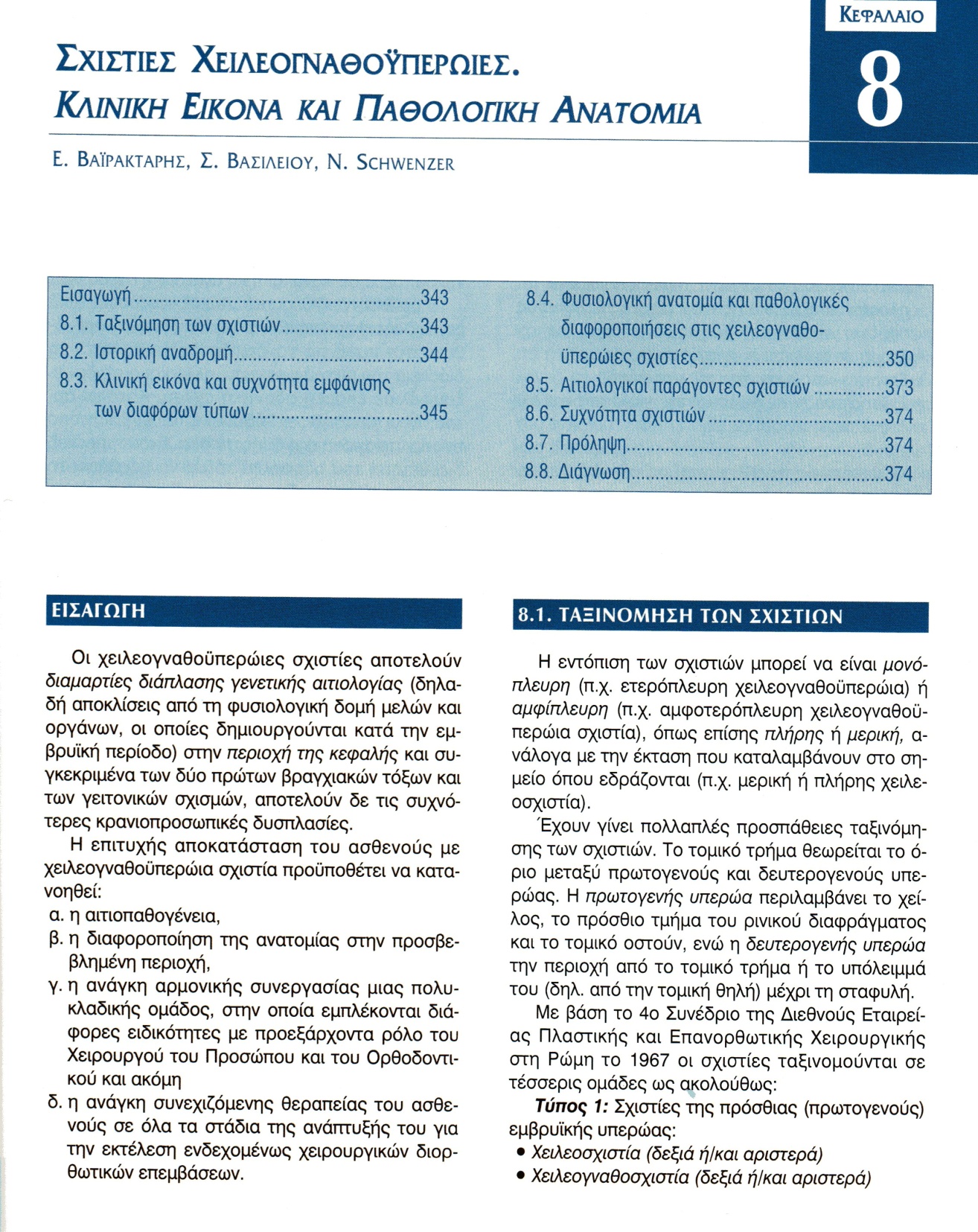 ΕΡΩΤΗΣΗ 100ΑΠΑΝΤΗΣΗ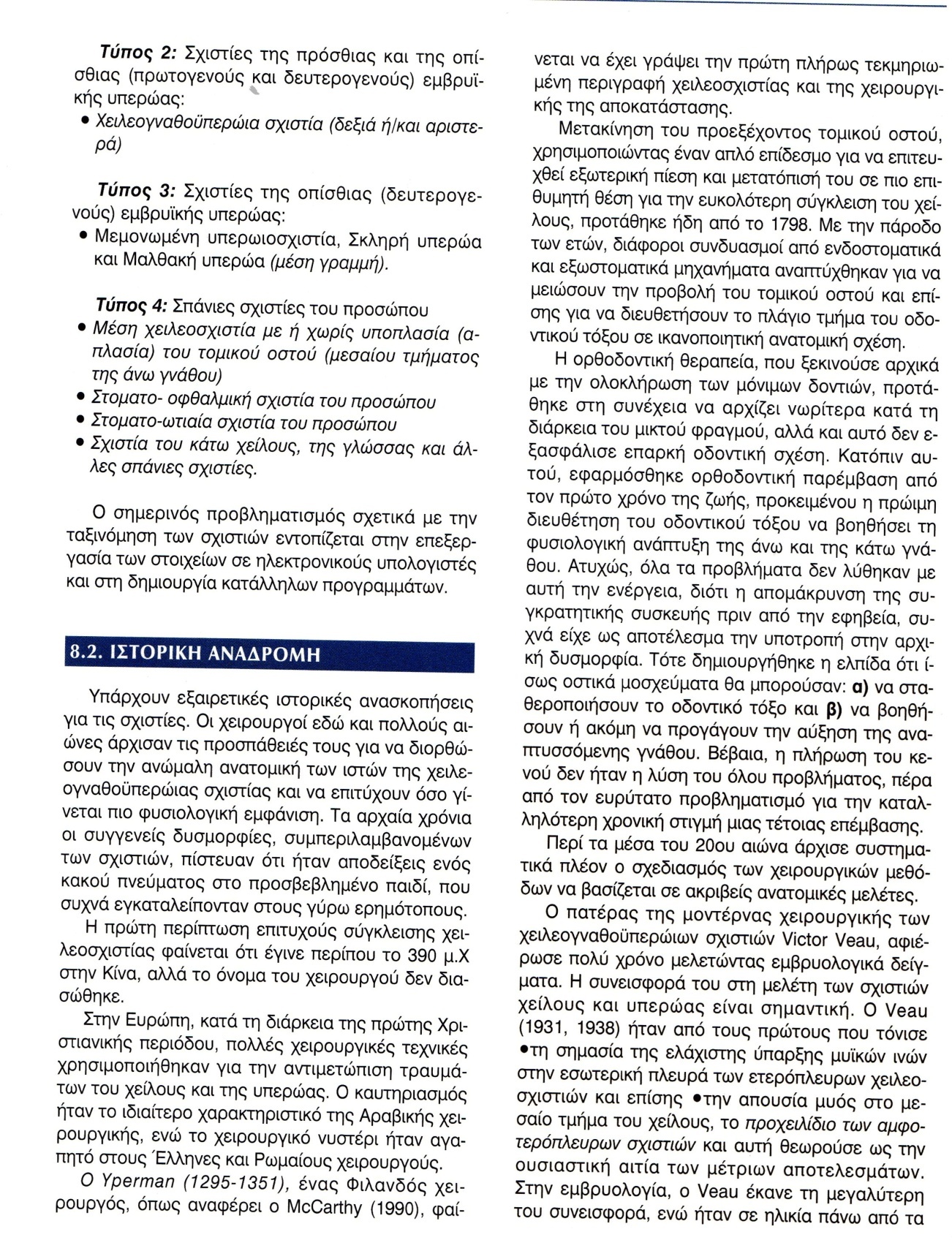 ΕΡΩΤΗΣΗ 101ΑΠΑΝΤΗΣΗ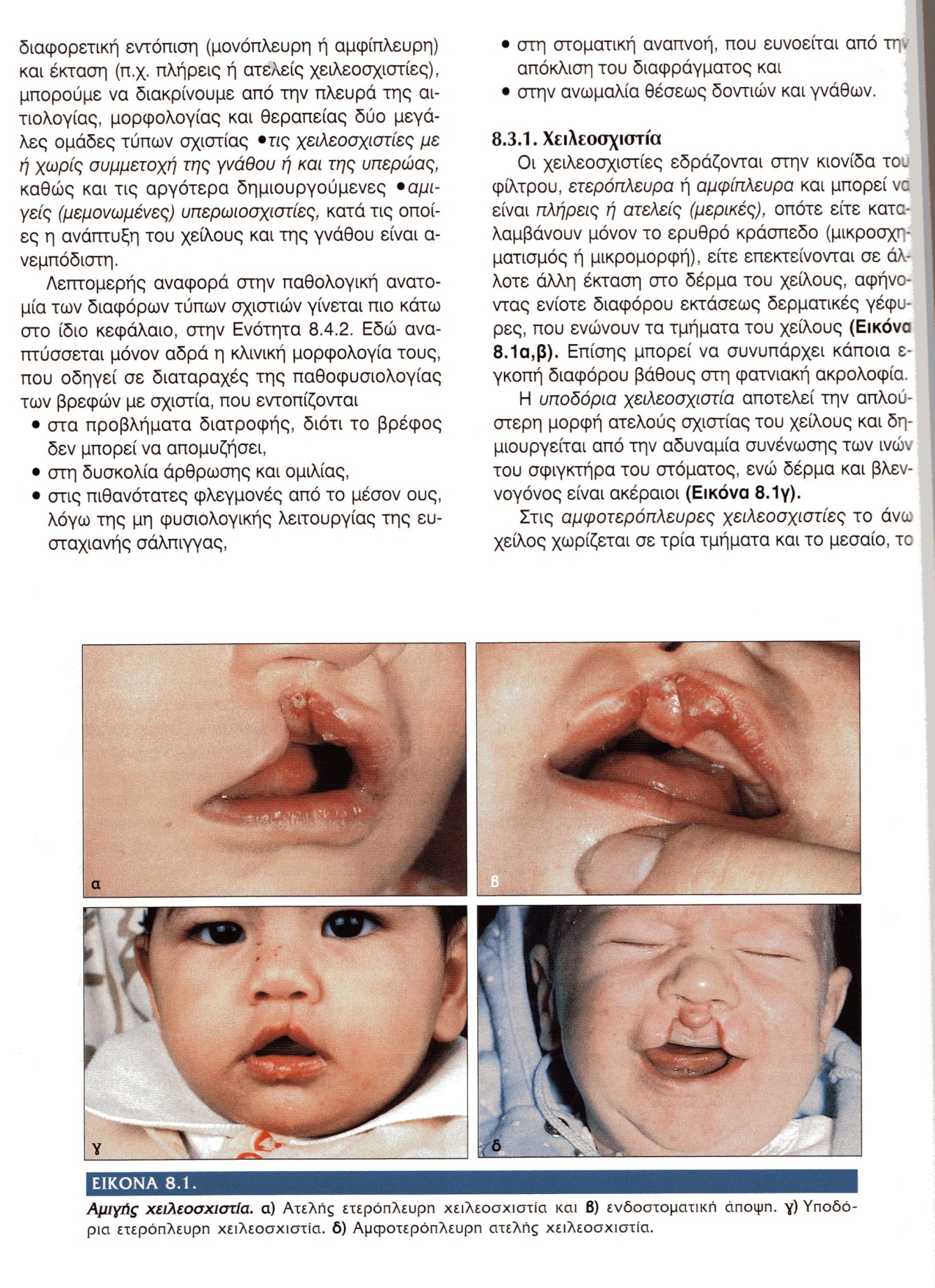 ΕΡΩΤΗΣΗ 102ΑΠΑΝΤΗΣΗ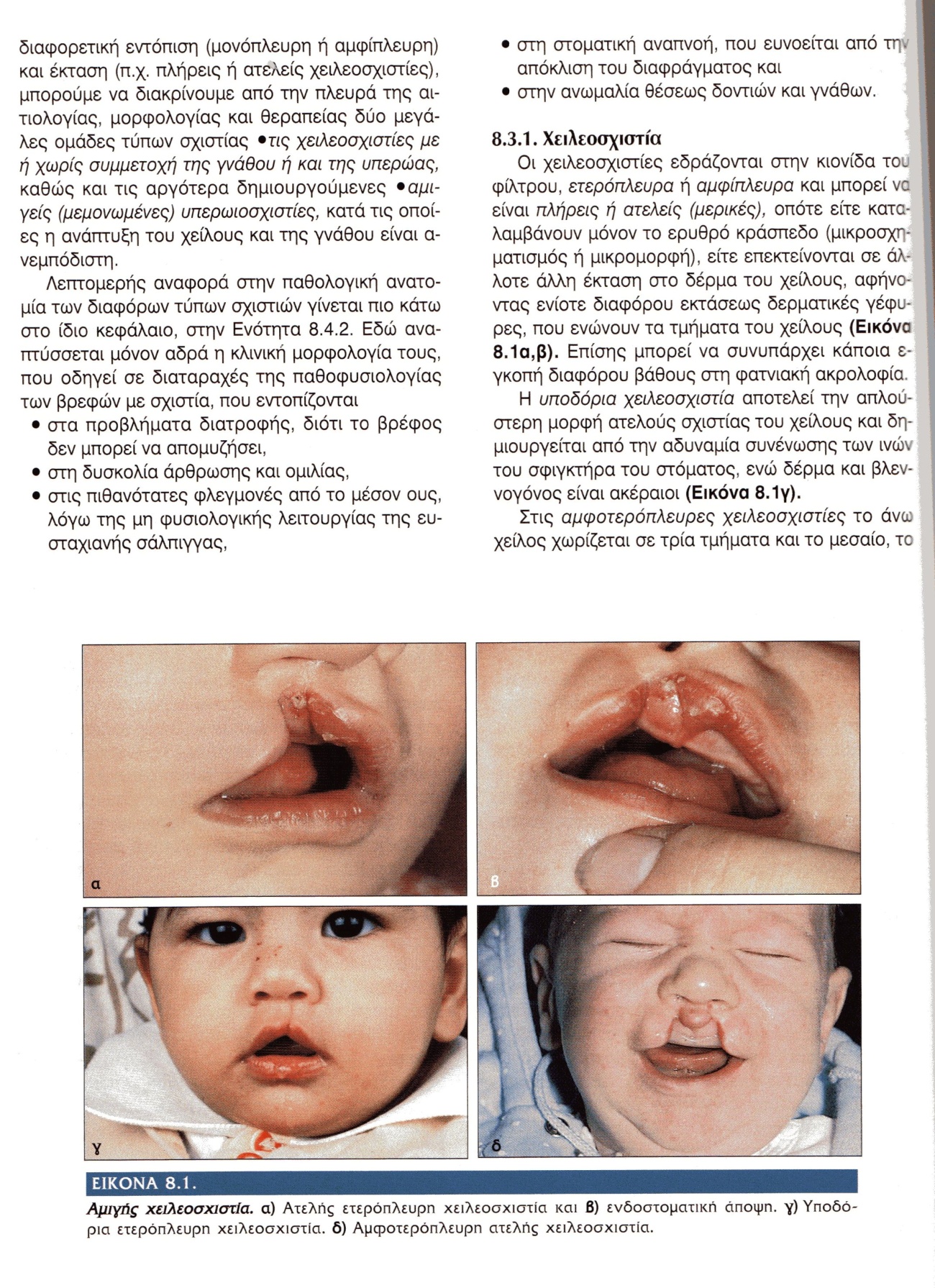 ΕΡΩΤΗΣΗ 103ΑΠΑΝΤΗΣΗ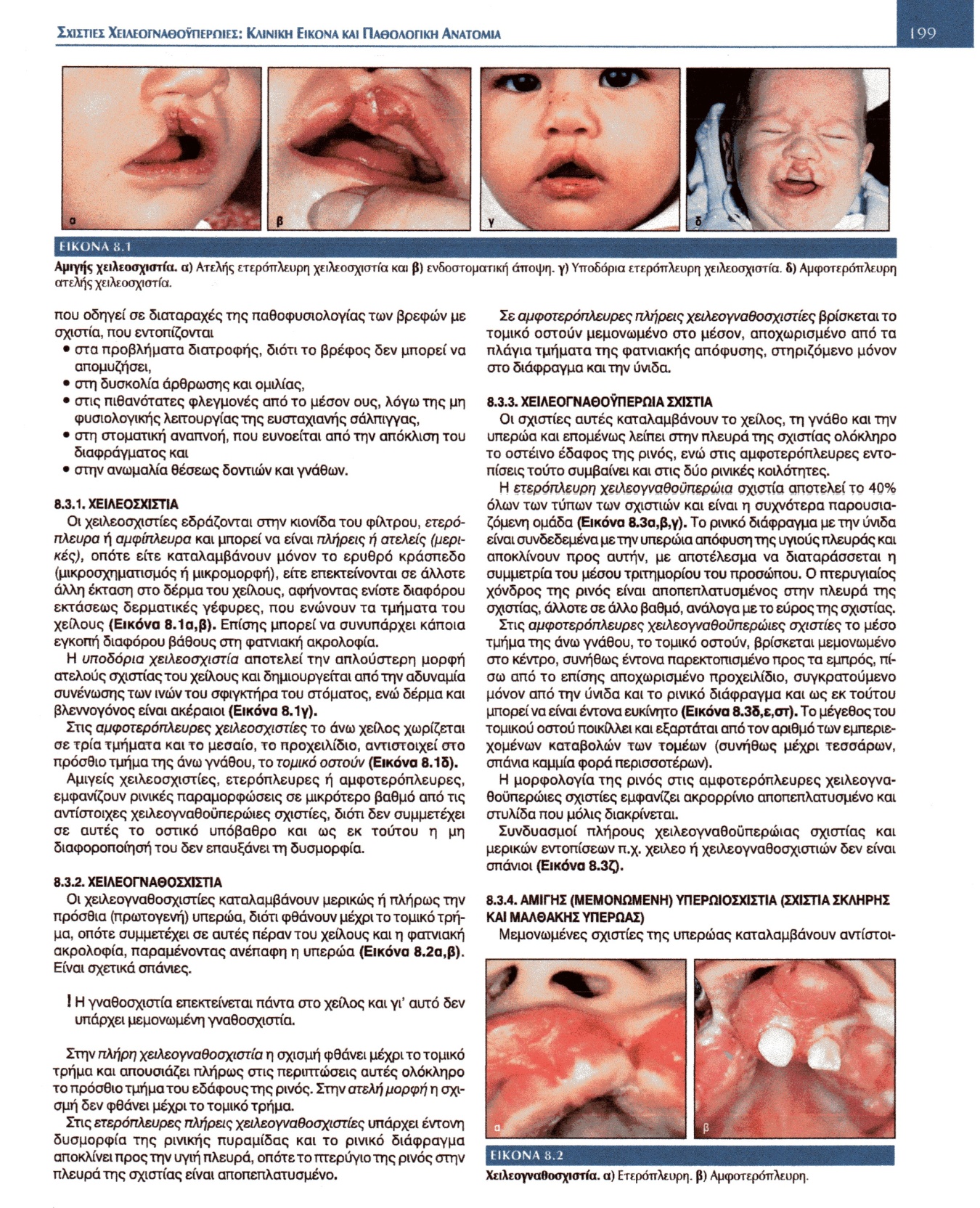 ΕΡΩΤΗΣΗ 104ΑΠΑΝΤΗΣΗ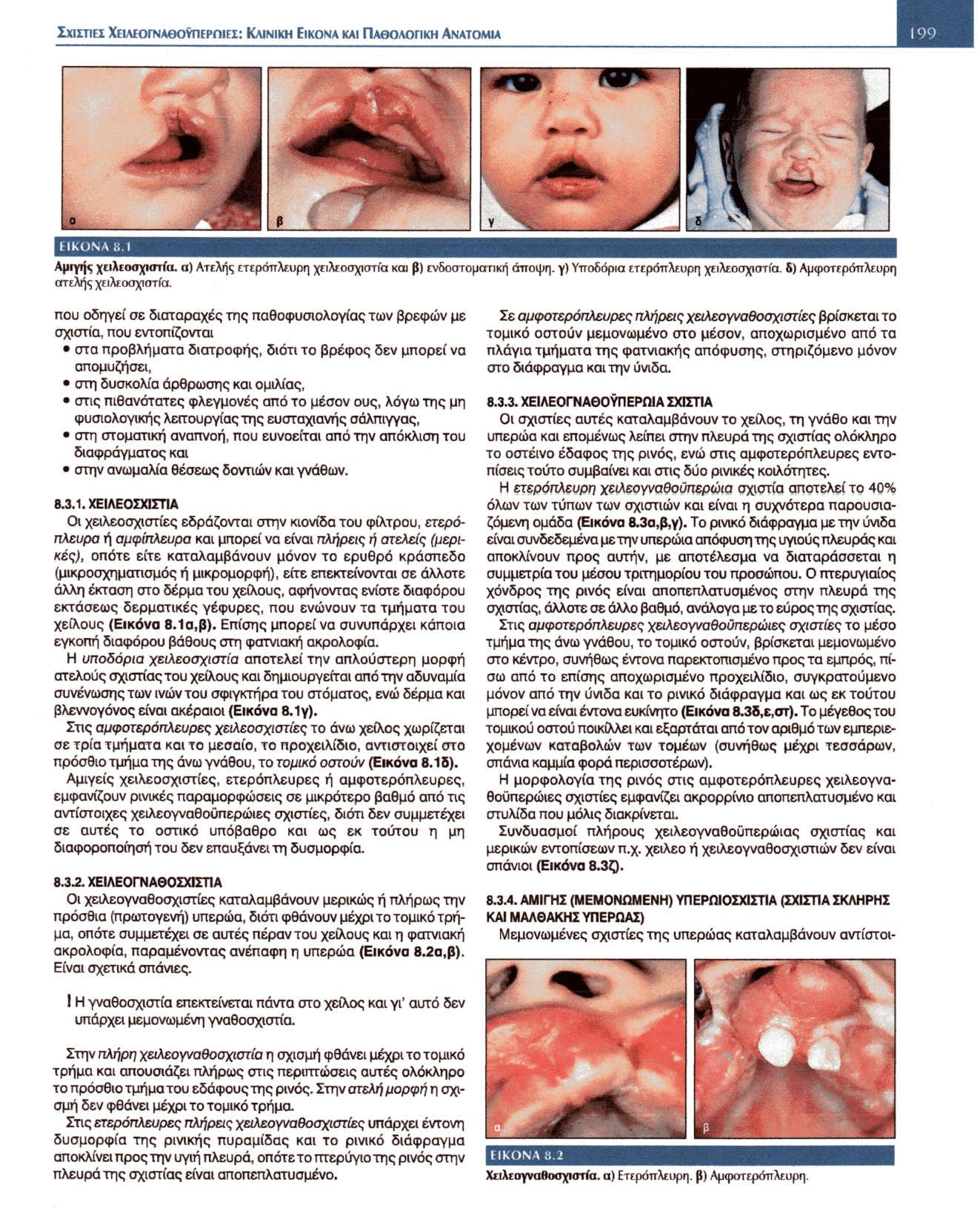 ΕΡΩΤΗΣΗ 105ΑΠΑΝΤΗΣΗ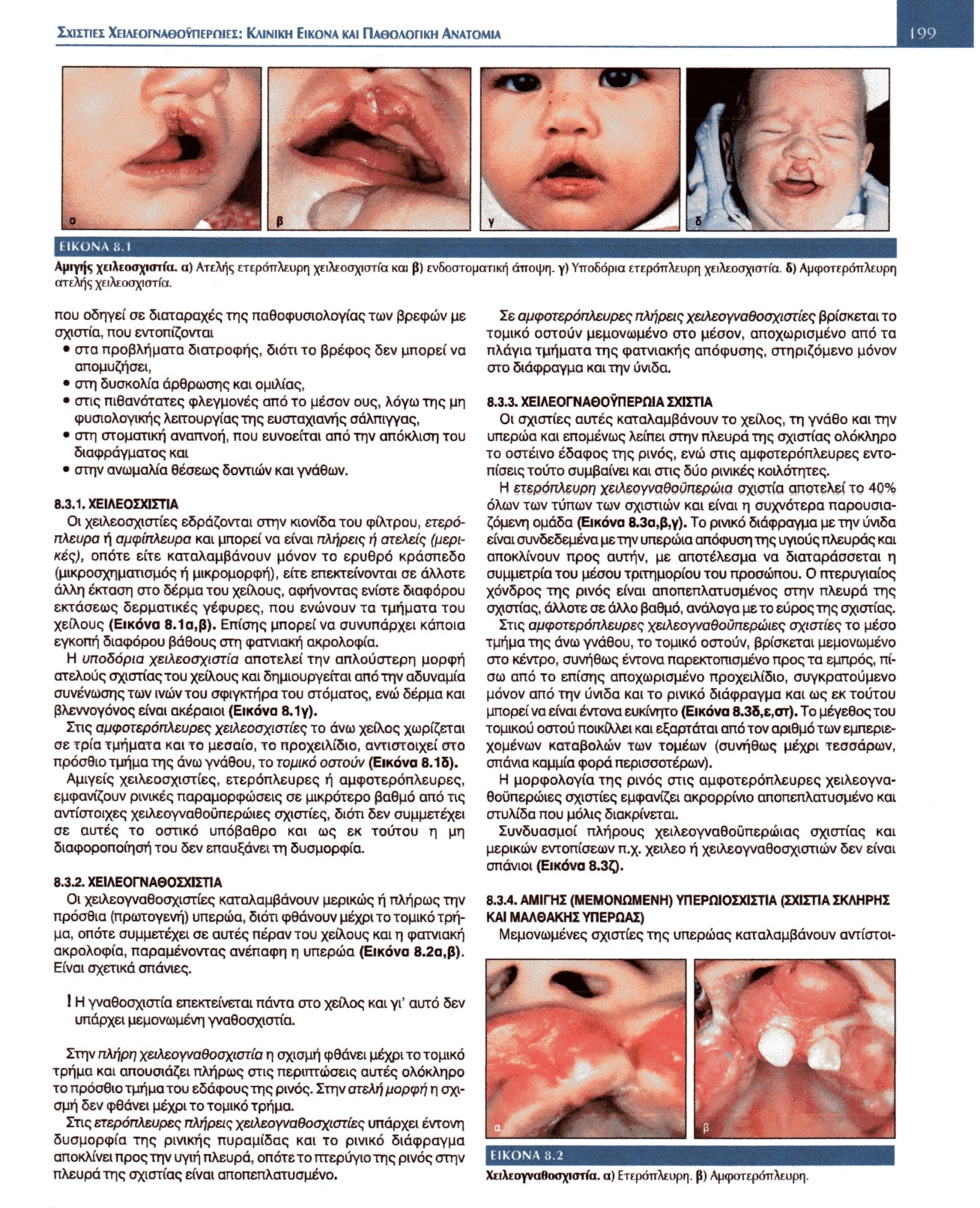 ΕΡΩΤΗΣΗ 106ΑΠΑΝΤΗΣΗ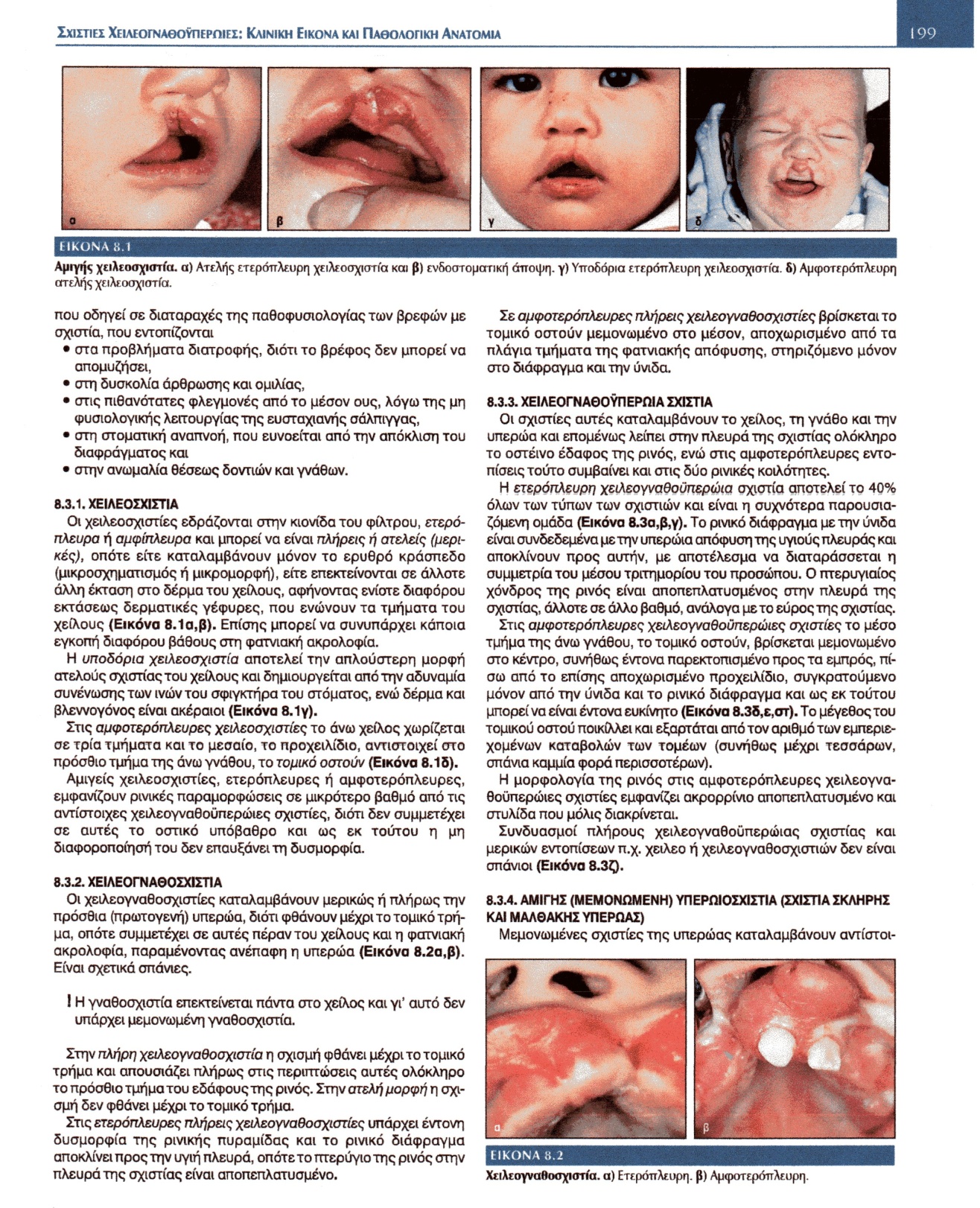 ΕΡΩΤΗΣΗ 107ΑΠΑΝΤΗΣΗ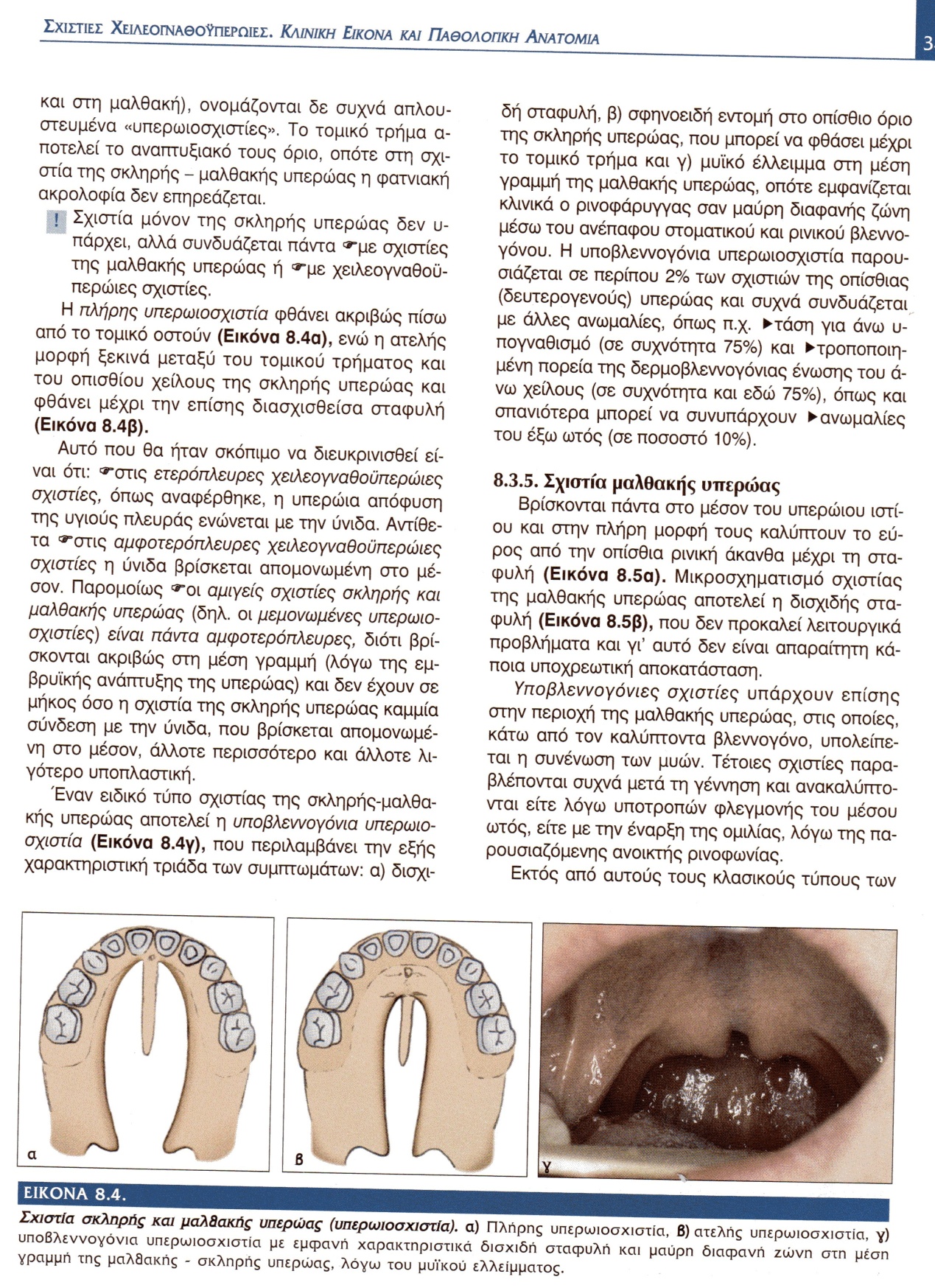 ΕΡΩΤΗΣΗ 108ΑΠΑΝΤΗΣΗΕΡΩΤΗΣΗ 109ΑΠΑΝΤΗΣΗΕΡΩΤΗΣΗ 110ΑΠΑΝΤΗΣΗ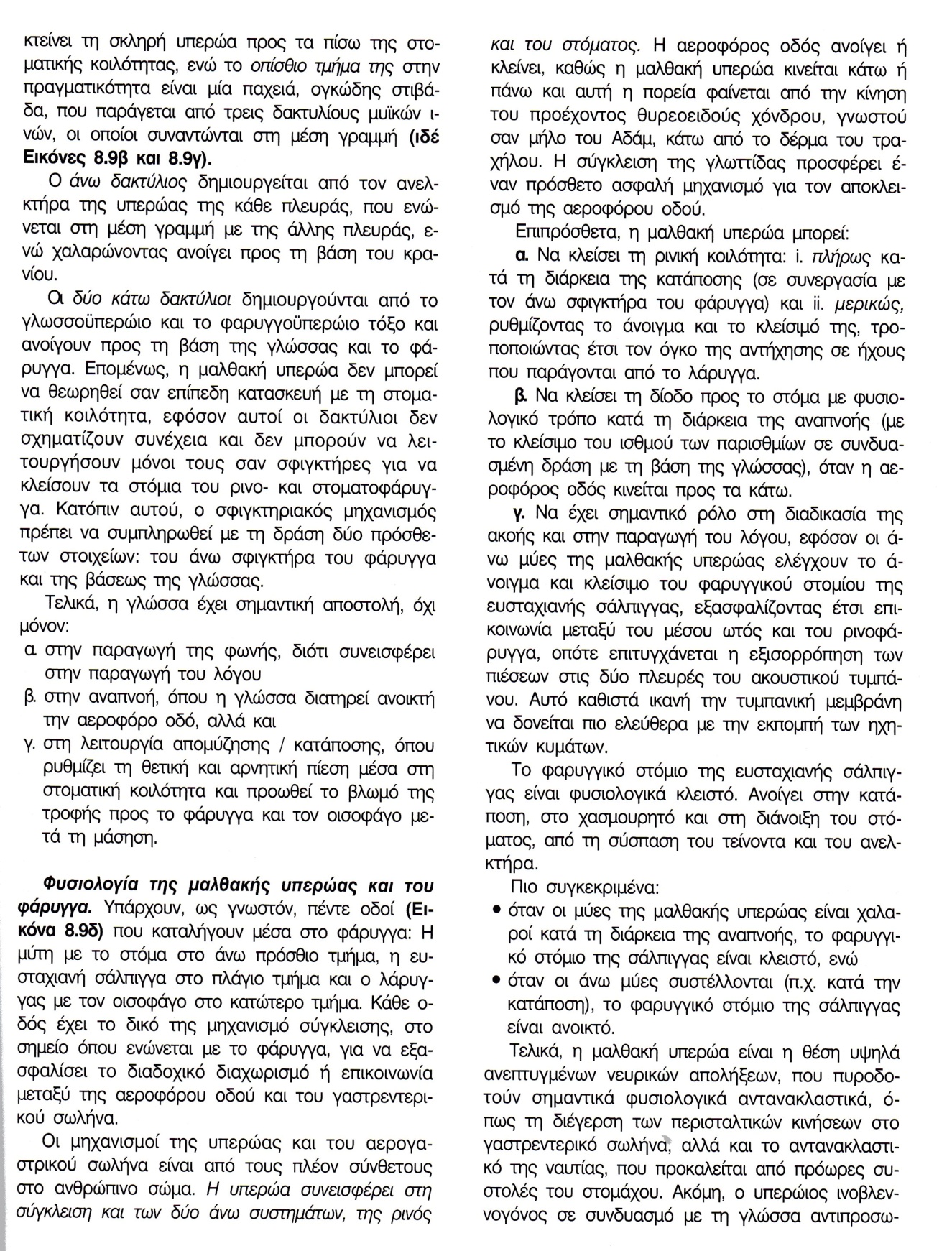 ΕΡΩΤΗΣΗ 111ΑΠΑΝΤΗΣΗ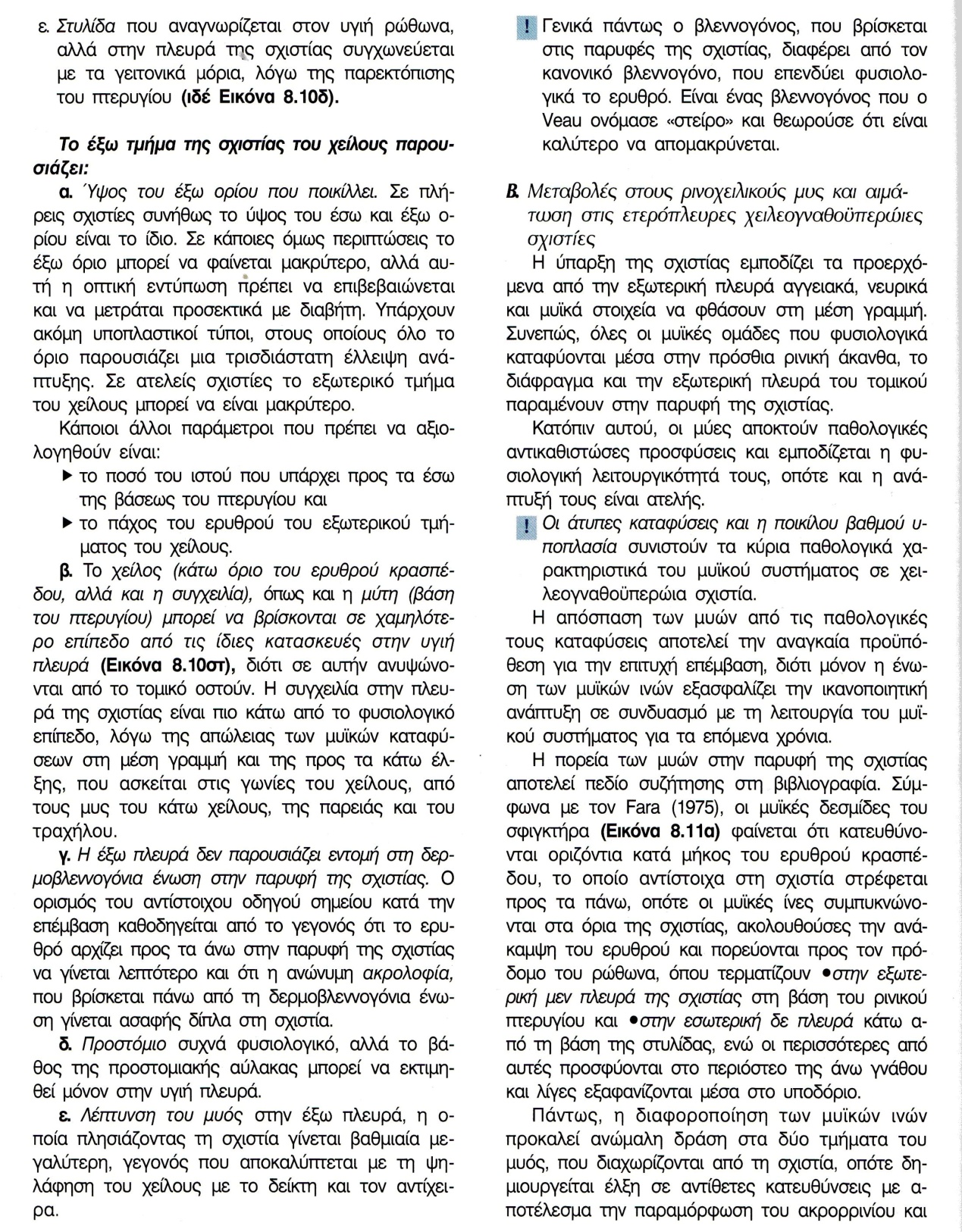 ΕΡΩΤΗΣΗ 112ΑΠΑΝΤΗΣΗ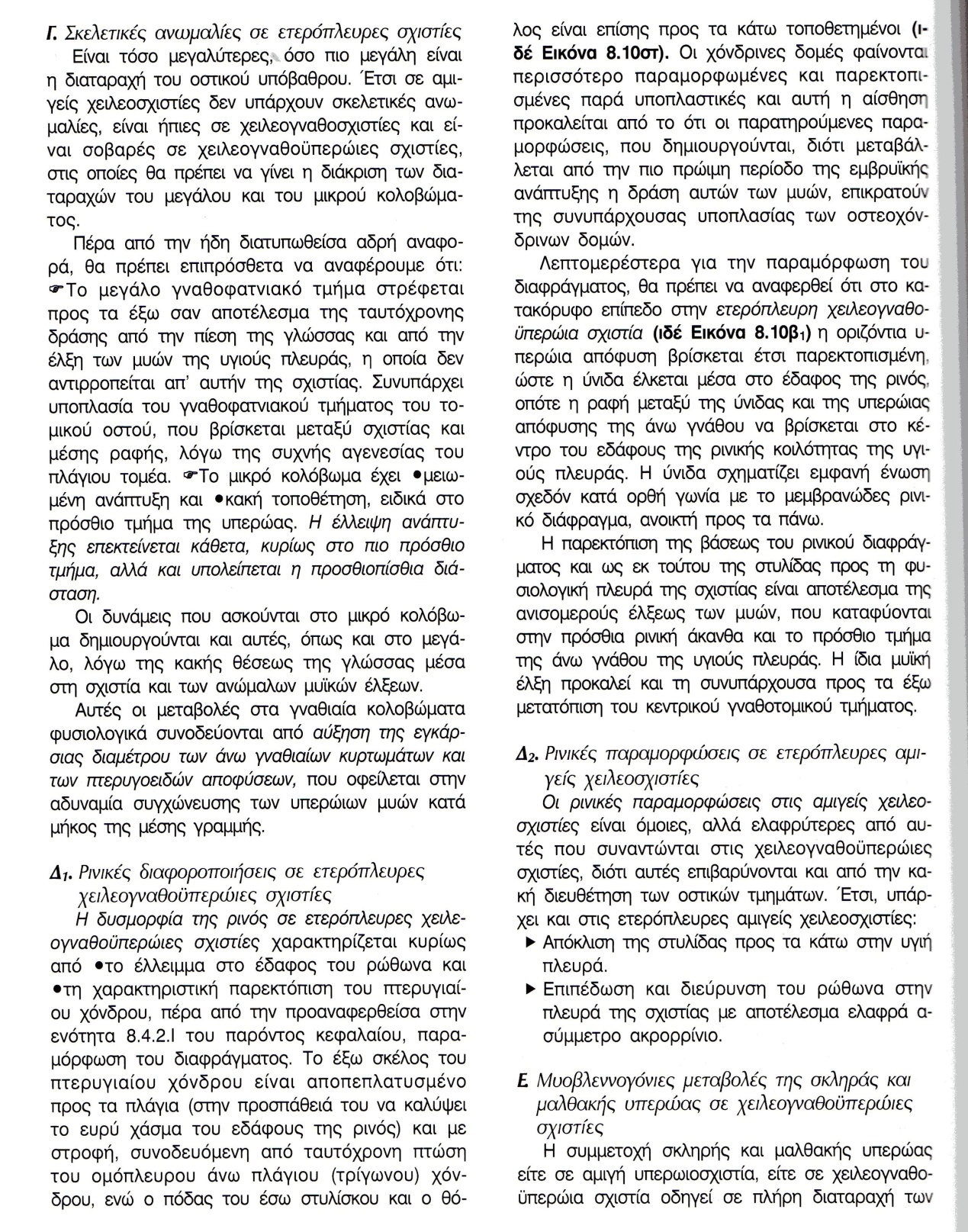 ΕΡΩΤΗΣΗ 113ΑΠΑΝΤΗΣΗΕΡΩΤΗΣΗ 114ΑΠΑΝΤΗΣΗΕΡΩΤΗΣΗ 115ΑΠΑΝΤΗΣΗ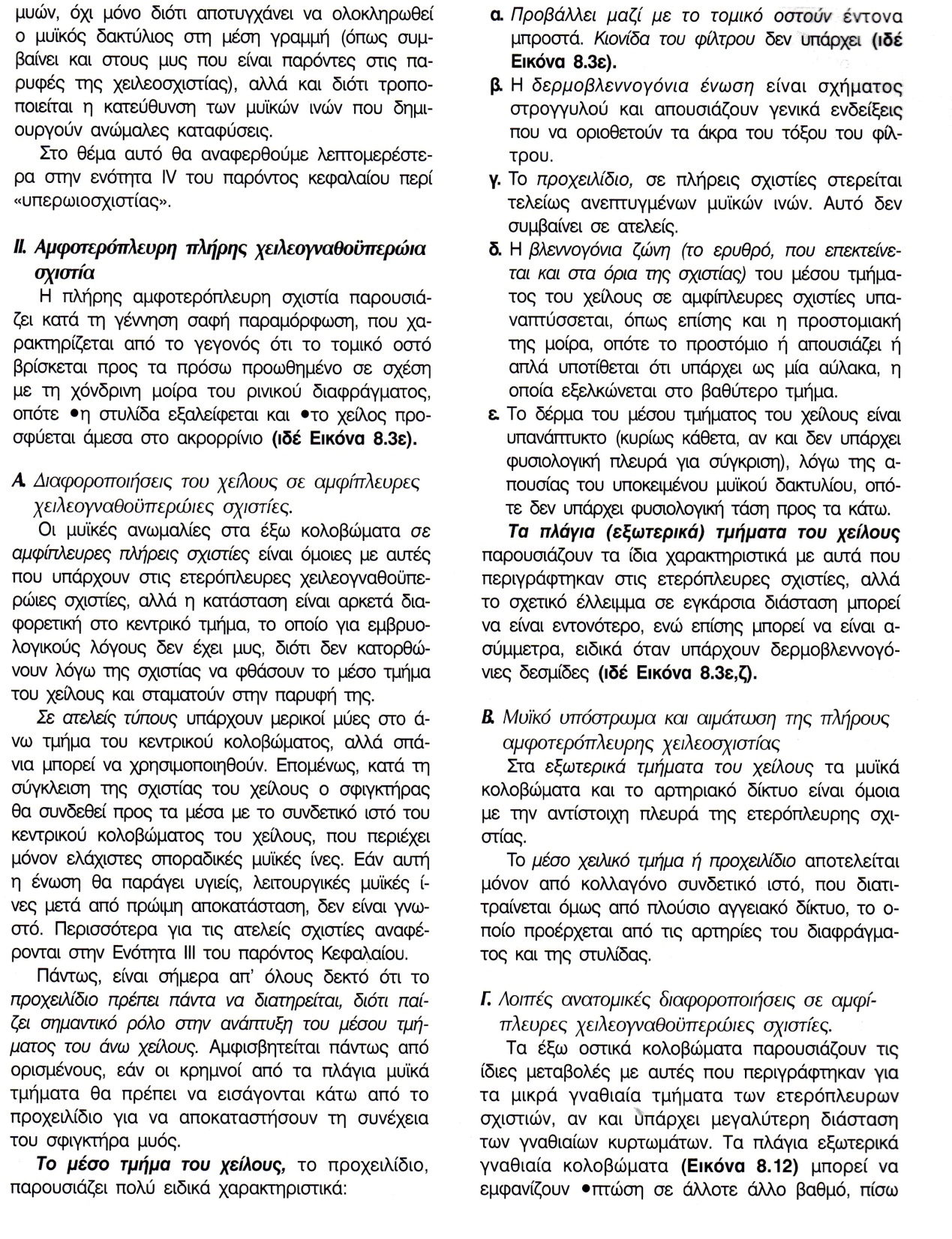 ΕΡΩΤΗΣΗ 116ΑΠΑΝΤΗΣΗΔΙΑΦΑΝΕΙΑ ΕΡΩΤΗΣΗΣ 115 +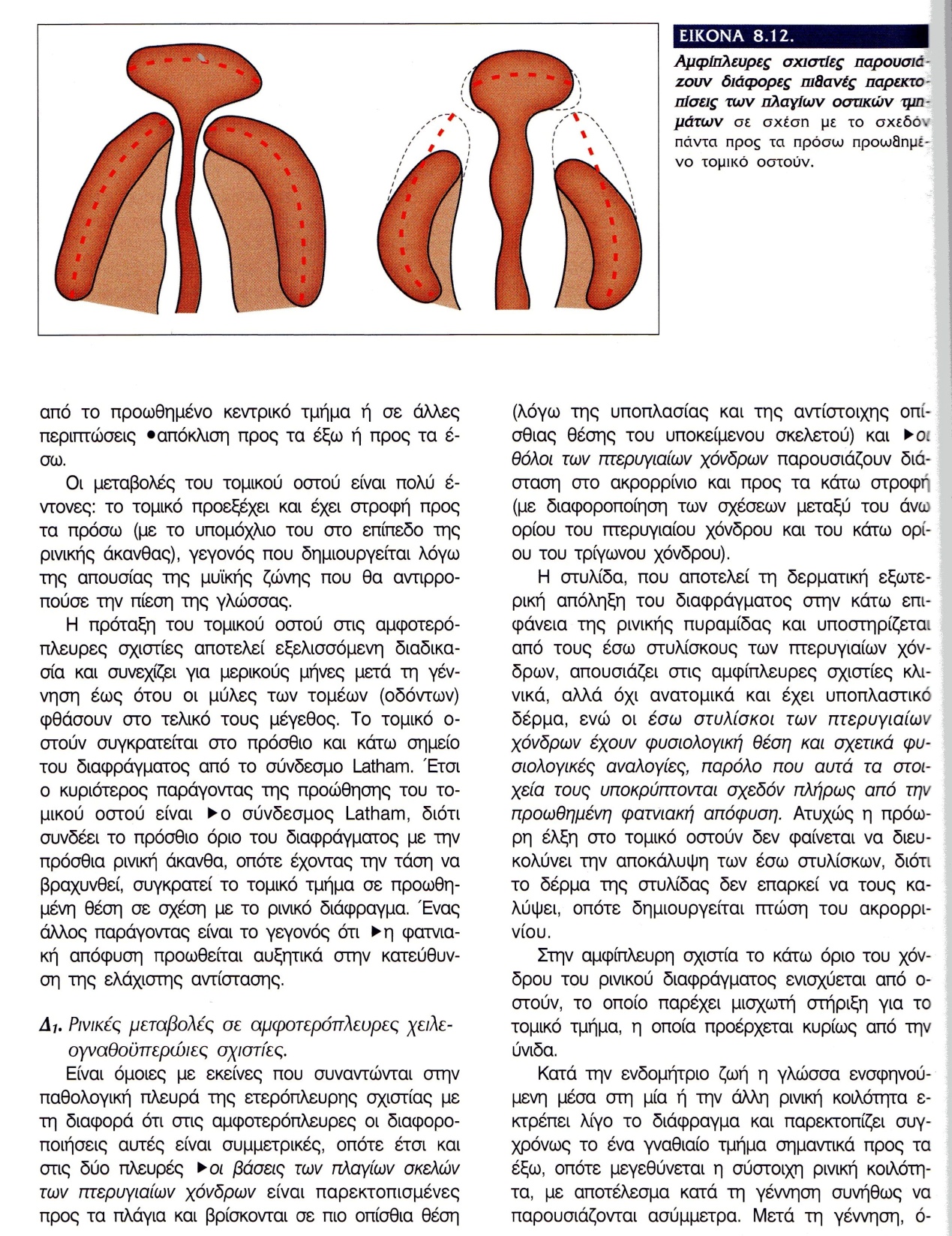 ΕΡΩΤΗΣΗ 117ΑΠΑΝΤΗΣΗ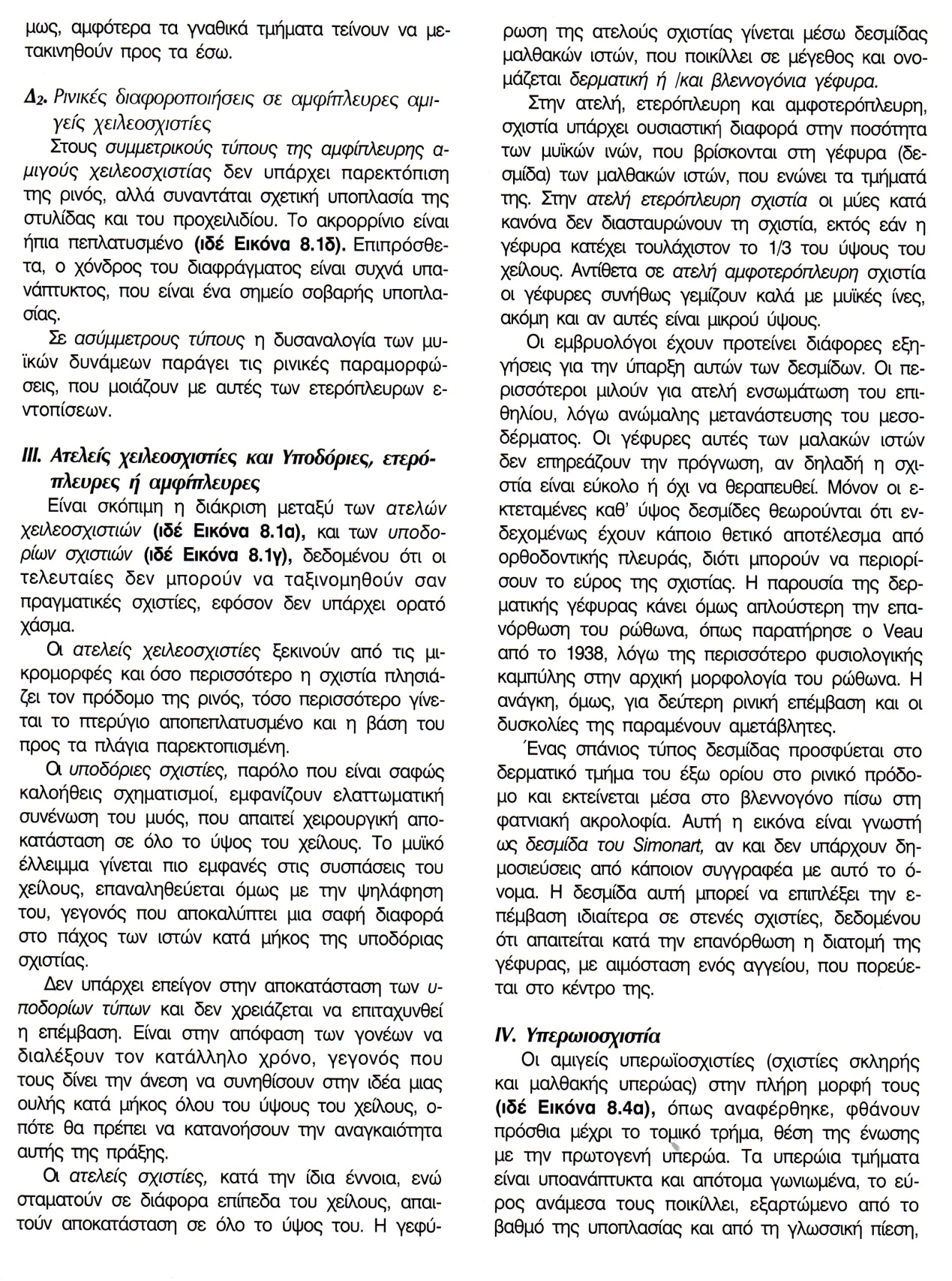 ΕΡΩΤΗΣΗ 118ΑΠΑΝΤΗΣΗ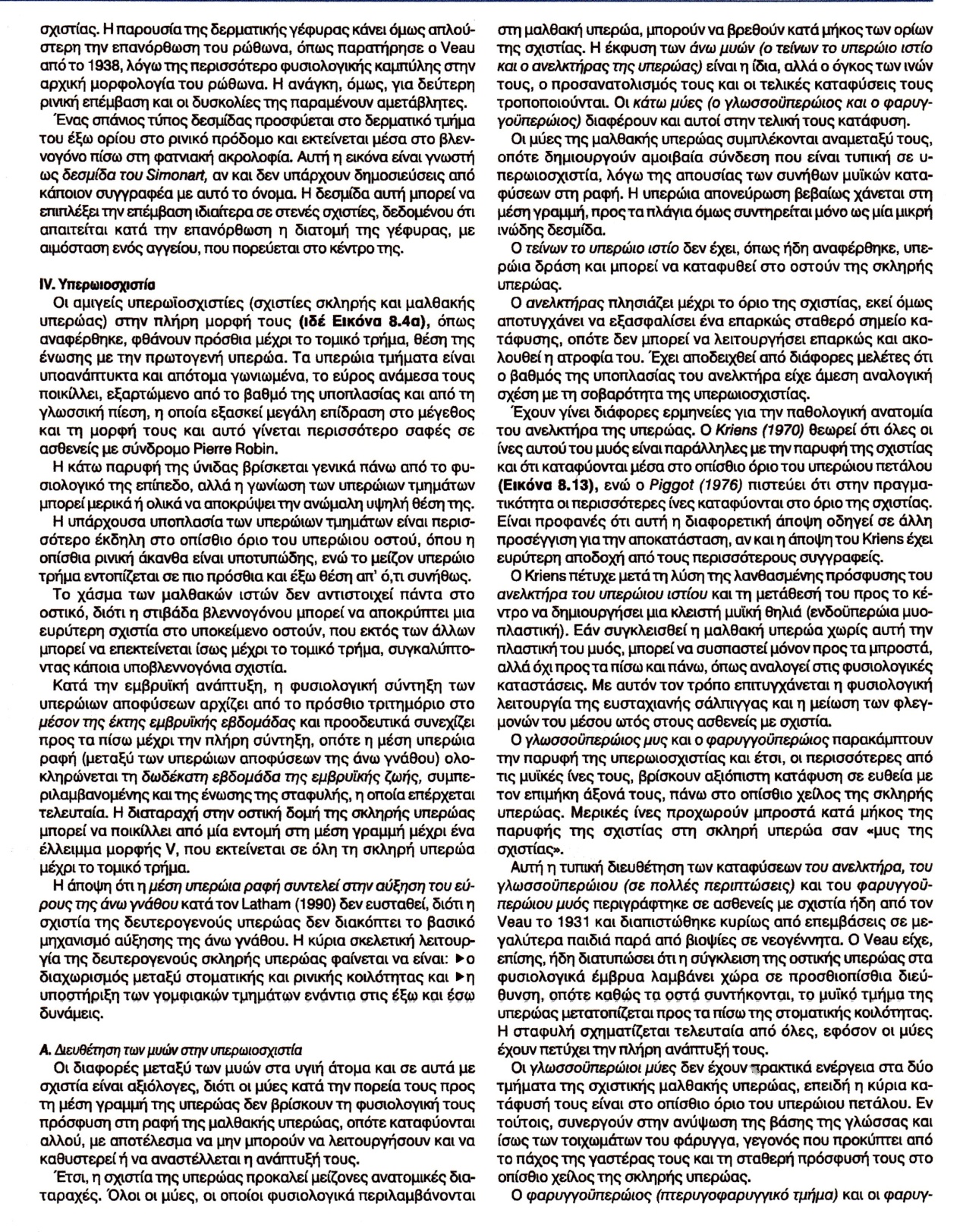 ΕΡΩΤΗΣΗ 119ΑΠΑΝΤΗΣΗ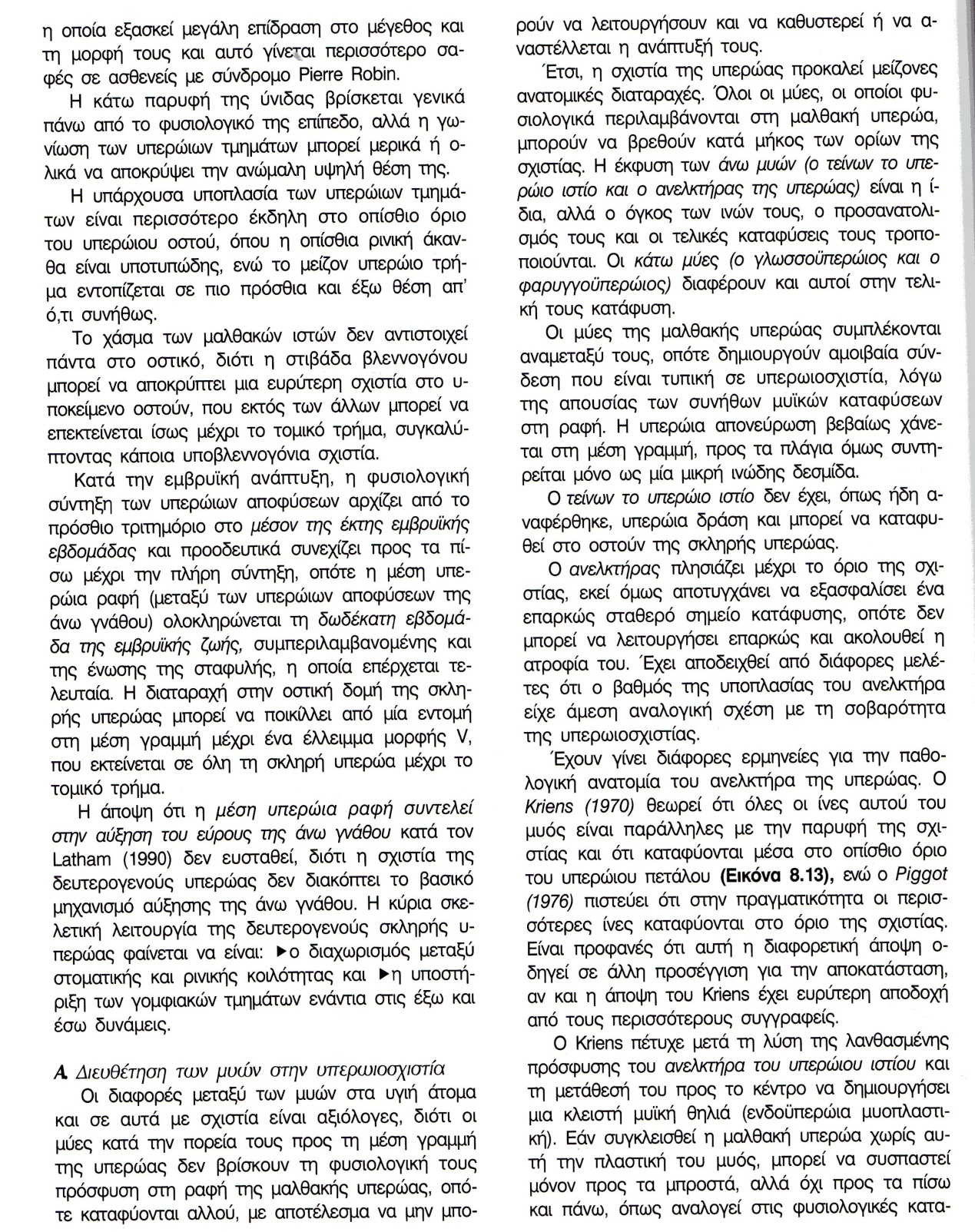 ΕΡΩΤΗΣΗ 120ΑΠΑΝΤΗΣΗ